OCR 08 Basic Geometry (Higher)A quadrilateral has two pairs of parallel opposite sides. Its diagonals intersect at 90°.Write the name of this shape.Which of these shapes are regular polygons?Find the size of angle a.Calculate the exterior angle of a regular octagon.Quadrilateral KLMN is inscribed in a circle.Calculate the size of angle x.This 3D shape is an L-shaped prism.Write down the number of edges, faces and vertices the shape has.Which of these shapes have exactly two lines of symmetry and rotational symmetry of order 2?This shape is made from 7 cubes.Draw its plan view.This is a regular 20-sided polygon.Calculate the size of angle a.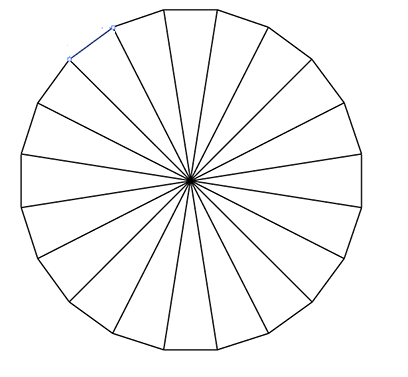 XY is a tangent to the circle at point P.Calculate the angle QPY.Draw a labelled diagram wherepoint B is 4 cm from point A,C is equidistant from point A and point B,C is on a bearing of 215° from point B.AB and BC are tangents to a circle with centre O. They meet the circle at P and Q respectively. POQ is a right angle. Prove that POQB is a square.P, Q, R and S are points on the circumference of a circle. PR meets QS at A.Prove that angle QPR is equal to 47°.This shape is a regular tetrahedron. It is has four identical triangular faces.Kit says “A regular tetrahedron is also a pyramid”.Is Kit correct? Give a reason for your decision.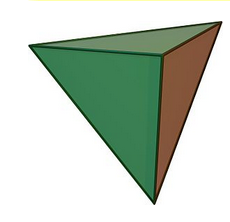 This is the plan of three different cubes on a flat surface.Draw a side view looking along the arrow from X.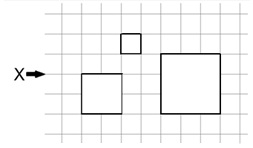 In triangle ABC, AB  AC.Find an expression for x in terms of b.The diagram shows a cross inscribed in a regular 10-sided polygon.Find the size of angle k.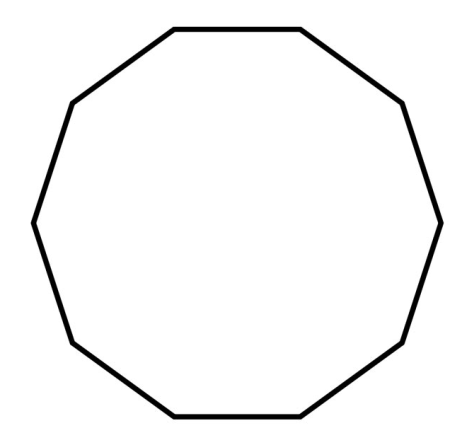 Three villages Princetown, Queensbury and Kingsham are joined by straight roads. Queensbury is 5 miles from Princetown on a bearing of 010°. Kingsham is 5 miles from Princetown on a bearing of 090°. Construct an accurate diagram to show the locus of points that arenearer to the road between Princetown and Queensbury than to the road between Princetown and Kingsham,less than four miles from Princetown.Use a scale of 1 cm : 1 mile.AB, CD and PQ are straight lines.What value of x makes AB and CD parallel?A square is drawn on a coordinate grid.After the square is translated through , its vertices are the points(5, 1), (1, 5), (-3, 1) and (1, -3).Find the coordinates of the centre of the original square.AnswersRhombus or squareB, C45°45°116°18 edges, 8 faces, 12 verticesA, B, C, F20-sided polygon so angles at centre are 18°. (isosceles triangle)PRQ  55° (angles in triangle sum to 180°)QPY  55° (alternate segment theorem) (radius meeting tangent) so POQB has 4 right angles. so POQB is a square. (opposite angles)so  (angles in a triangle sum to 180°)                   (angles in the same segment).Yes, it is a triangle-based pyramid with triangular faces meeting at the apex.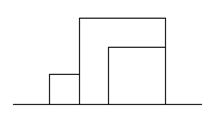  (angles on a straight line sum to 180°) (angles in a triangle (BDC) sum to 180°) (alternate angles) (angles in a triangle (DAB) sum to 180°) (isosceles triangle)k is half the interior angle of the polygon (144°) so  (see diagram).Alternatively, work out angles in pentagon that contains k:  (corresponding angles are equal when AB and CD are parallel)so. Centre of square is (1, 1) so original square had centre (3, -2).Assessment ObjectiveQu.TopicRAGAssessment ObjectiveQu.TopicRAGAO11Know basic properties of quadrilateralsAO11Know basic properties of quadrilateralsAO12Know properties of regular polygonsAO12Know properties of regular polygonsAO13Apply angles subtended at centre and circumferenceAO13Apply angles subtended at centre and circumferenceAO14Use the sum of exterior angles of a polygonAO14Use the sum of exterior angles of a polygonAO15Apply opposite angles of a cyclic quadrilateral are supplementaryAO15Apply opposite angles of a cyclic quadrilateral are supplementaryAO16Recognise terms relating to polyhedraAO16Recognise terms relating to polyhedraAO17Identify reflection and rotation symmetriesAO17Identify reflection and rotation symmetriesAO18Construct plans of 3D solids from elevationsAO18Construct plans of 3D solids from elevationsAO19Apply angle facts to find angles in rectilinear figuresAO19Apply angle facts to find angles in rectilinear figuresAO110Apply alternate segment theoremAO110Apply alternate segment theoremAO211Draw diagrams from written descriptionsAO211Draw diagrams from written descriptionsAO212Apply angle between radius and tangentAO212Apply angle between radius and tangentAO213Apply angles in the same segmentAO213Apply angles in the same segmentAO214Know properties of 3D solidsAO214Know properties of 3D solidsAO215Construct elevations of 3D solids from plansAO215Construct elevations of 3D solids from plansAO316Apply angle properties in formal proofsAO316Apply angle properties in formal proofsAO317Apply angle facts to find angles in rectilinear figuresAO317Apply angle facts to find angles in rectilinear figuresAO318Apply ruler and compass constructions to identify lociAO318Apply ruler and compass constructions to identify lociAO319Apply angle properties in more formal proofsAO319Apply angle properties in more formal proofsAO320Use x, y coordinates in plane geometry problemsAO320Use x, y coordinates in plane geometry problems